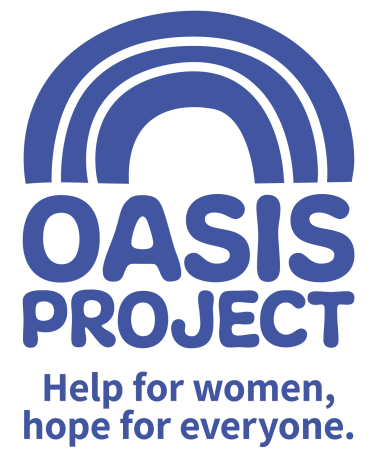 Values and EthosDemonstrate commitment to the vision and values of Oasis and understand how your own behaviour and actions impact thisContribute to maintaining a culture of shared ownership and responsibility that supports Oasis in achieving its overall missionUnderstand and commit to equality, diversity and inclusion best practice with a particular focus on hard to reach and marginalised women service usersBe aware of and commit to working in a way that is ‘trauma informed’ and recognise this approach as part of Oasis’ overall commitment to providing gender responsive servicesObserve professional boundaries in relationships with service users, peers and other relevant professionalsParticipate in the continuous improvement of Oasis’ servicesComplianceEnsure that Oasis and its services are represented in a professional manner at all timesMeet agreed performance targets and outcomesUse management information and data as appropriateComply at all times with health and safety regulations Ensure risk assessments are completed as appropriateTake personal responsibility for own safetyComply with all relevant policy and procedure, standards and codes of conduct Meet all regulatory requirementsComply with Oasis’ policy and procedure particularly confidentiality and data protection guidanceUse IT and databases to keep records up to date in line with agreed processes Undertake any other reasonable duties as requested by the line managerThe post is subject to the satisfactory completion of a Disclosure and Barring Service (DBS - formally CRB) check at an enhanced level.  This job description accurately reflects the present position; it may be reviewed and amended but only after a proper period of consultation.Role profile:Role profile:Role title:  Fundraising AssistantReports to: Head of Business DevelopmentTeam: FundraisingSalary:  £17,000 per year FTE Hours: 15 hours per week worked over 2 days Hours: 15 hours per week worked over 2 days Contract type: Fixed until end March 2020Contract type: Fixed until end March 2020Purpose of the role: To work with in the Oasis Project fundraising team to support the organisation to meet its targets by assisting with securing new income through community fundraising; events, individual giving, online fundraising and corporate fundraising. The role will involve organising events, assisting with fundraising applications and engaging with individuals, groups, clubs and associations to seek support from local and regional companies. Communicating key messages about Oasis to inspire and engage supporters will be key, as will successful stewardship of new and existing supporters. The post-holder will work alongside the fundraising team, staff and trustees to implement Oasis’  fundraising strategy with the aim of delivering sustainable income.The successful candidate will be a self-motivated and driven individual with buckets of creativity and enthusiasm. Experience in organising events is essential.  The post-holder will be out-going and a passionate advocate and representative of Oasis.  A strong competency in communication (both verbal and written) will be key as will the understanding of budgets and general numeracy.Purpose of the role: To work with in the Oasis Project fundraising team to support the organisation to meet its targets by assisting with securing new income through community fundraising; events, individual giving, online fundraising and corporate fundraising. The role will involve organising events, assisting with fundraising applications and engaging with individuals, groups, clubs and associations to seek support from local and regional companies. Communicating key messages about Oasis to inspire and engage supporters will be key, as will successful stewardship of new and existing supporters. The post-holder will work alongside the fundraising team, staff and trustees to implement Oasis’  fundraising strategy with the aim of delivering sustainable income.The successful candidate will be a self-motivated and driven individual with buckets of creativity and enthusiasm. Experience in organising events is essential.  The post-holder will be out-going and a passionate advocate and representative of Oasis.  A strong competency in communication (both verbal and written) will be key as will the understanding of budgets and general numeracy.Responsibilities:Income GenerationWorking with the fundraising team to contribute to a yearly plan of small to medium sized fundraising events and initiativesOrganising, marketing and running fundraising activities, in particular events, in line with the Oasis branding. Promote these events through a variety of different channels to reach a wider community, deliver outstanding service to attendees and participants at the eventsIdentifying key individuals who have the interest and capacity to fundraise for Oasis, supporting them in their activities and/or as they develop their own fundraising groups, including giving presentations on Oasis as necessary and training them to present on our behalfSupporting the fundraising team in writing funding proposals to trusts and foundations Supporting the deliver quality and timely thanking, stewardship and reporting back to funders, companies and supporters in order that their support is recognised, retained and repeated.Communication and relationshipsCreating informative and exciting publicity material and fundraising materials consistent with Oasis branding guidelinesActing as a point of contact for all communication regarding fundraising by telephone, email and in person as appropriateSupporting the fundraising team to ensure that the Oasis website has a section on fundraising that remains accurate, up to date, and includes content that is uploaded in a timely and professional manner.Using social media to promote Oasis’ services and fundraising activity. Being a passionate advocate of Oasis’ services and ethos. Record keeping and financeMaintaining up to date accurate records around funders and supporters using a databaseKeeping clear and up to date records of funding adhered to feed into reports to the CEO and the Board of Trustees about fundraising levels and activityBe able to work to and exceed targetsContinuous DevelopmentReflect  on and develop own practiceMonitor own performance to ensure it meets expectations and agreed performance targetsMake use of supervision opportunities, ensuring there is two-way dialogueParticipate in training and other development opportunitiesContribute to the development and knowledge of others by sharing your experience and skillsPERSON SPECIFICATIONEssential or DesirableMinimum of 5 GCSE Grade C or above (or equivalent) including English and MathsEssentialExperience of working in a fundraising environment or transferable skills from a sales, marketing or events backgroundEssentialComprehensive understanding of Microsoft Office (including Outlook, Word, Excel and Powerpoint)EssentialExperience of working with administrative systems and using databases to systematically record information and report from itEssentialAbility to manage multiple priorities in an effective, efficient and organised mannerEssentialAbility to write clear and informative copy for internal and external communication purposesEssentialExperience organising and managing eventsEssentialGood working knowledge and awareness of social media and its uses  (Twitter, Facebook and Instagram) EssentialExperience of working to and exceeding targetsDesirableExcellent interpersonal, communication and presentation skillsEssentialConfident telephone mannerEssentialKnowledge of local business networks and community groupsDesirableAn understanding of and an interest in the issues surrounding substance misuse and women-only servicesDesirable